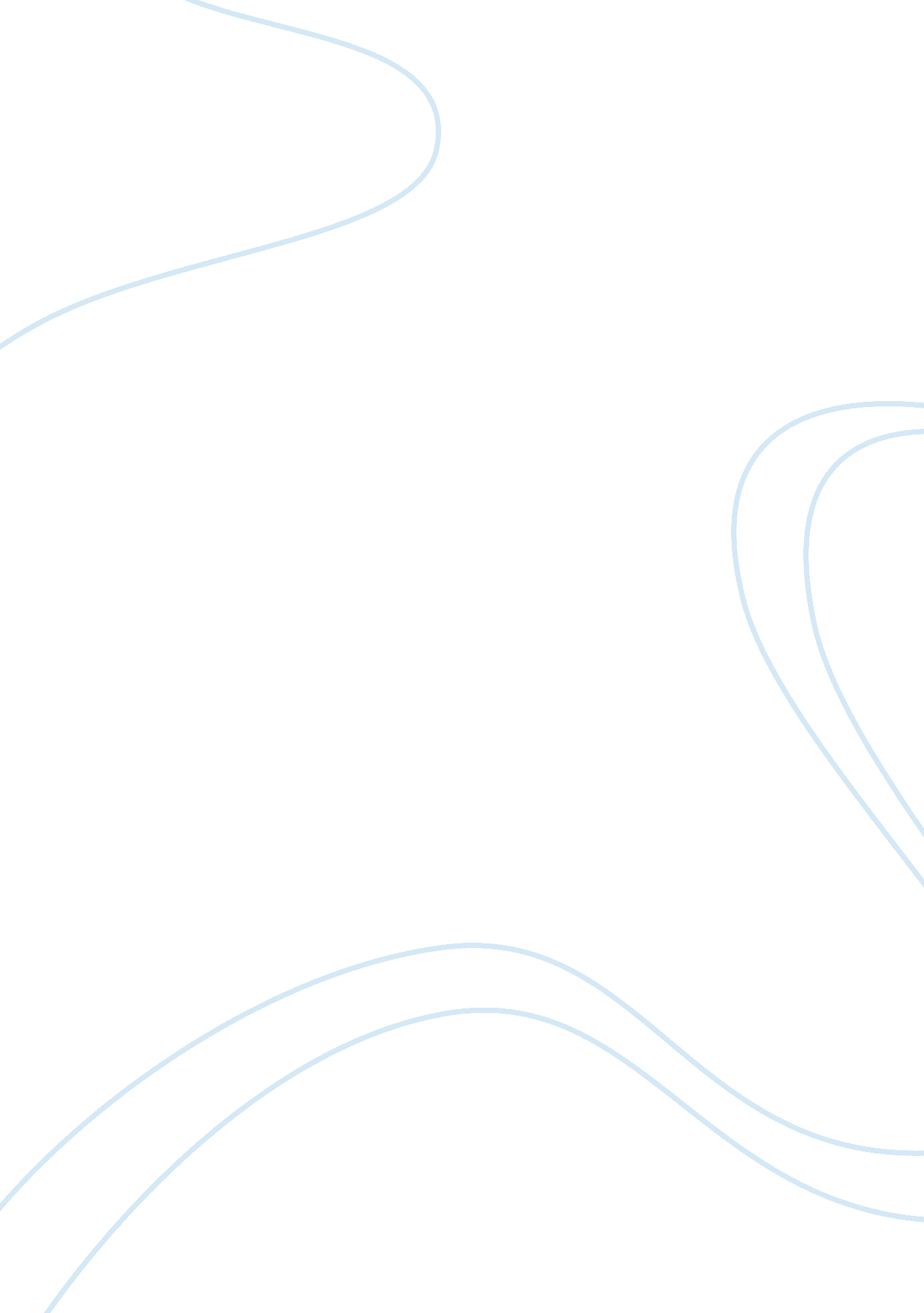 Need of exercise in todays youthsSport & Tourism, Fitness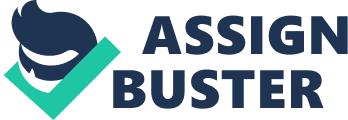 The youth of today is facing many problems which are cropping form lack of exercise and wrong life style. With continuous eating and over eating of the junkfoodthe body get rich in lots of fat and it proper and timely care is not taken then it results in majorhealthproblems which are difficult to treat. So, it is very important to go in for an exercise program which will help to change the lifestyle of these youngsters. Though today’s youth is preoccupied with their studies and various activities they have to take out time form their busy schedule for exercise classes to make their body fit and fine. Remember, one can achieve a healthy mind only if the body is healthy. If one has an unhealthy body then even the normal daily routine things will be done with a great difficulty and if one has a healthy body then even the difficult tasks can be done very easily.\n\nThe root cause of unhealthy living is lack of exercise. Most of today’s youth is lethargic and lazy because they avoid exercise. This keeps on adding to the layers of fats and the result isobesity. There are endless numbers of gyms available which offers the exercise classes especially for the youth. The young crowd follows a very different life style so they need a different exercise program to suit their bodies. Following these exercises can prove very beneficial for the health of children. Today’s parents don not leave a stone unturned to prove best of everything to their child.\n\nSo, even on the healthy grounds a parent should deliver the best to child. Remember that for a healthy living it is very essential to have a healthy and fit body. If your child is not interested to join a gym then this service can be provided at home itself. There are many gyms which have specialized personal trainers for this purpose . These Youth exercise classes are really beneficial in the long run. They help in the overall development of the youngsters. So, one should not even think for a minute to join these classes.\n\nThe youth of today is facing many problems which are cropping form lack of exercise and wrong life style. With continuous eating and over eating of the junk food the body get rich in lots of fat and it proper and timely care is not taken then it results in major health problems which are difficult to treat. 